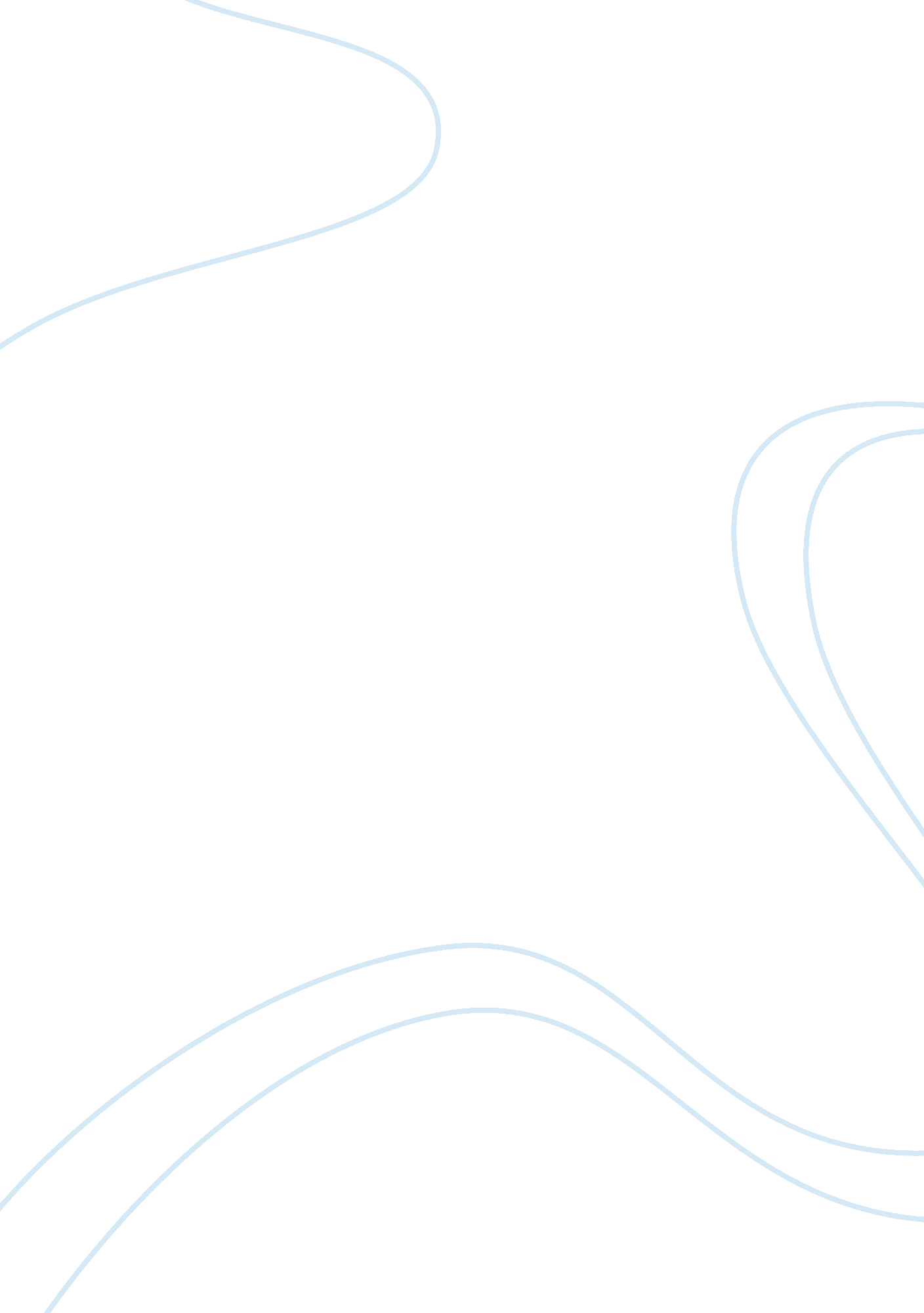 Joblessness and poverty in our worldSociology, Social Issues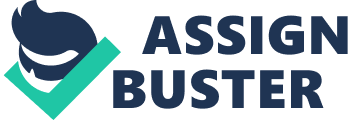 Joblessness is one noteworthy issue looked by all the nations. To be its are exceptionally created and a denied nation “ The under used of a labor by one country, that is vital for us to determine this problem”. The primary issue is that, the absence of perception limit. When in doubt, the word ‘ business’ infers work of an alternate people groups in demand to win a couple of wages which are used to meet their step by step needs. On the other hand, before business, joblessness is a stage in the midst of which individuals adequately work search for vocations and soundly set themselves up to work at any level of wage which starting at now exists in the forceful Market. In perspective of the need and noteworthiness of the theme, it has diverse issues. Immediately, the worldwide gathering of work examiners gives an amazingly restrictive standard definition about joblessness that was unquestionably not appropriate in making countries since it has some questionable issues regarding nature of joblessness. Besides, with the loosening up the “ consistent strategies for premise of searching for work” and more investigate of joblessness has swung to be possible. In perspective of that, it is fought that in the nonattendance of any standard importance of joblessness, which would clear estimation issues, the truthful records of joblessness in various making countries are up ’til now related to simply detectable joblessness which are joined to formal section of higher openings and urban zones. Similarly as other making countries, as a result of nonappearance of maintenance confine, joblessness has been just a single main problem. The high joblessness rate in South Asian countries is a champion to the most vital issues that remember them from those of the made countries. The unnecessary rate of joblessness antagonistically impacts on economy which causes shaky money related conditions. This is troublesome in light of the way that when workers are jobless, there is an under-use of benefits. So the mean age of a country isn’t as much as its potential level of yield in light of the way that advantages are not totally utilized as a part of these countries. The point of convergence of every organization must be to make work openings through various profitable activities by using every single available segment of creation. High masses is connected with aggravating issue in making countries including Pakistan. A quick addition in masses brings various money related issues up in the economy. It not simply augments joblessness, yet furthermore totals the development of joblessness. If people can’t find occupations in their country of inception, they may be allured to move to another country for landing positions. The congruity increment in populace ascends in numerous political. Economic issues in Pakistan its aggregate the overabundance of Joblessness however they are not quickly increment, if the general population made not discover a Showing with regards to in Pakistan. This can be perilous for the possible destiny of a Nation, particularly if diverse nations are pulling in its cerebrum exhaust. In this way, if this issue endlessly hangs on in any economy, it could be main issue in rotting the money related improvement. Likewise, innovative joblessness not simply impacts the status of a nation interestingly with different nations, anyway it also prompts fierce home country issues. Whole deal joblessness constantly achieves making budgetary hardships, destitution, vagrancy, bad behavior, disappointment and various diverse issues like breakdown what’s all the more, family strain, social partition, loss of conviction and certainty. All these provoke the breaking down of a strong society. One of the most often repeating issue that the world economies handle the Joblessness. The proportion of Joblessness is higher in numerous African and Middle Easterner nations. There are obviously reasons that disturbs this Issue, for example, the powerlessness of government parts to make new work open doors for new work Market participants (primarily, with the new patterns of privatization), the nonattendance of genuine consolation for private Ventures, and the bungle between the yields of instructive frameworks and the work advertise needs. Poverty, which through and through has adversely Influenced the Social soundness and maybe caused the “ Middle Easterner Spring”. Hence, taking care of the issue of Joblessness contributes essentially to diminishing poverty. To take care of the joblessness issue, past financial investigations have concentrated on the need to invigorate Private speculation and to draw in more outside interests to set up new ventures or extend existing Ones, which prompts raise monetary development rates and to make new employments, which thusly prompts lessen Joblessness rates. “ Unemployment is an abundance supply of work coming about because of a disappointment in the market economy”. As indicated by Global Work Association (ILO) “ Joblessness is a circumstance of being out Of work or need a vocation and constantly looking for it over the most recent a month or jobless (age 16 Or above) however accessible to join work in the following two weeks. Individuals who deliberately would prefer not to Work, all day understudies, resigned individuals and kids are no incorporated into jobless category”. The worldwide work incline review sorted out by ILO in 2012 and a news story (business)Week 2011) detailed a portion of the figures of joblessness which are given as: I. The 200 million people groups all around are out of work. The Joblessness proportion of world in 2011 was 6% that is diminished by 0. 1% in the later year. II. Also, the proportion of EU South Asia in 2011 was around 3. 8% that were 3. 9 % Recorded in 2010. III. Male Joblessness proportion of the world in 2010, Was 5. 8%, while in South Asia it was 3. 5% That continued as before in 2011. IV. The female UE rate of the world in 2011 was 6. 4% that was diminished by 0. 1% from the earlier year. V. Similarly, in south Asia, it was 4. 8% of every 2011 that got diminished by 0. 2% from the past Year. VI. In 2010 world youth joblessness rate was 12. 8%, while the South Asian youth . The joblessness rate was 10. 2%. In 2011 these figures were accounted for as 10. 2% and 9. 9% Respectively. VII. The grown-up UE rate of the world and South Asia in 2010, were 4. 6% and 2. 3% and these the figures likewise stay unaltered at 2011. Pakistan has an extensive populace (assessed at 179, 572, 000) and remains on sixth in the positioning of Most populated nations. Pakistan shares 2. 56% of total populace, ninth in world positioning with 75, 880, 000 work drive (2011). As indicated by US focal knowledge organization Joblessness in Pakistan is 5. 50 and remains at 57th in world positioning (2011). Pakistan has a financial development rate of Only 2. 6%, which is the because of the political flimsiness, developing security concern, effect of floods, High expansion and insufficient foundation. Pakistan remains at 113th out of 129 nation with 7. 73% youth joblessness rate, 153rd out of 230 nation with a 4. 2% maturity rate, 174th out of 257countries with 60. 40% 15-multi year age rate, 59th out of 257 nations with 0-multi year age rate Global Diary of Asian Sociology, 2014, 4( 12): 1163-1175 В© 2014 AESS Distributions. All Rights Reserved. 35. 40%, Pakistan remains on seventeenth out of the primary nations with 44. 008 billion of US$ yields in which 20. 9% creation of Gross domestic product and 1% share in worldwide rural yield and 128th out of 185 Nations with 2. 4% Gross domestic product development rate. In Pakistan there are a great deal of components that influence joblessness Pakistan economy generally Relies upon horticulture segment that contribute 20. 9% of Gross domestic product and 43. 5% individuals utilized in that A division where male proportion is 34. 9% and 74. 2% females. In provincial zone proportion of business is higher when contrasted with urban territory that is 35. 97% generally and as for sexual orientation 22. 49% male and 13. 48% Females work in the horticulture segment. Rear in this area causes higher joblessness that is Because of absence of learning, less accessibility of composts, pesticides and low quality seeds (Pakistan Department of Measurements, 2011). Industry is the second greatest segment in Pakistan that contributes 19% of Gross domestic product in which 21. 8% Individuals drew in where male proportion is 24. 6% and female proportion is 11. 5%. The posterior segment is because of Speculators slant, political insecurity, awful law, absence of arranging, psychological oppression and other crimes. The charge framework is likewise mindful in light of the fact that in the Pakistan proportion of direct expenses is higher than backhanded duty and the legislature gets less assessment, because of this open venture won’t builds up that is the reason joblessness Increments. One major factor is financial and monetary approaches, Pakistan has less subsidizes to put resources into New activities about occupations. Consistently spending indicates shortage, if the administration expands the rate of premium Yet it’s not advantageous for speculators to get advances from banks. The instructive framework is additionally in charge of joblessness in Pakistan in light of the fact that there’s no an establishment that gives learning and abilities as indicated by the applicable activity. 63. 9% proficient individual Jobless in Pakistan in which 63. 59% get formal instruction and 0. 31% man get non formal Training. 28. 43% man gets essential and auxiliary instruction, 16. 4% are those whose educations. The level is registration, 9. 29% and 9. 38% are those whose training level is middle of the road and Postgraduate and PH. D separately (Global Work Power Study, 2010-11). 46. 15% proficient guys are jobless out of 65. 38% guys in Pakistan, in which 45. 91% fats Formal instruction and 0. 24% get a non formal instruction. 22. 04%, 12. 13%, 6. 2% and 5. 54% are those guys whose instruction level is essential and optional training, Registration, Middle of the road and postgraduate and PH. D separately. Females assume vital part in economy of the nation 17. 75% proficient females are jobless out of 34. 62% females in Pakistan, in which 17. 68% fats Formal instruction and 0. 07% get a non formal training. 6. 39%, 4. 35%, 3. 09% and 3. 85% are those Females whose instruction level is essential and auxiliary training, Registration, In Postgraduate and PH. D regard. 